NOTICE OF REGULAR COUNCIL MEETING OF THE TOWN OF PATAGONIA TOWN COUNCILPURSUANT TO A.R.S. 38-431.02, NOTICE IS HEREBY GIVEN TO THE MEMBERS OF THE PATAGONIA TOWN COUNCIL AND THE GENERAL PUBLIC THAT THE PATAGONIA TOWN COUNCIL WILL HOLD AREGULAR COUNCIL MEETING AT 6:00 P.M. ON JUNE 26, 2024THIS MEETING WILL BE HELD IN PERSON AND VIA ZOOM MEETING ZOOM MEETING ID# 957-511-4862PASSWORD# 338501DATED THIS 20TH DAY OF JUNE 2024. TOWN OF PATAGONIA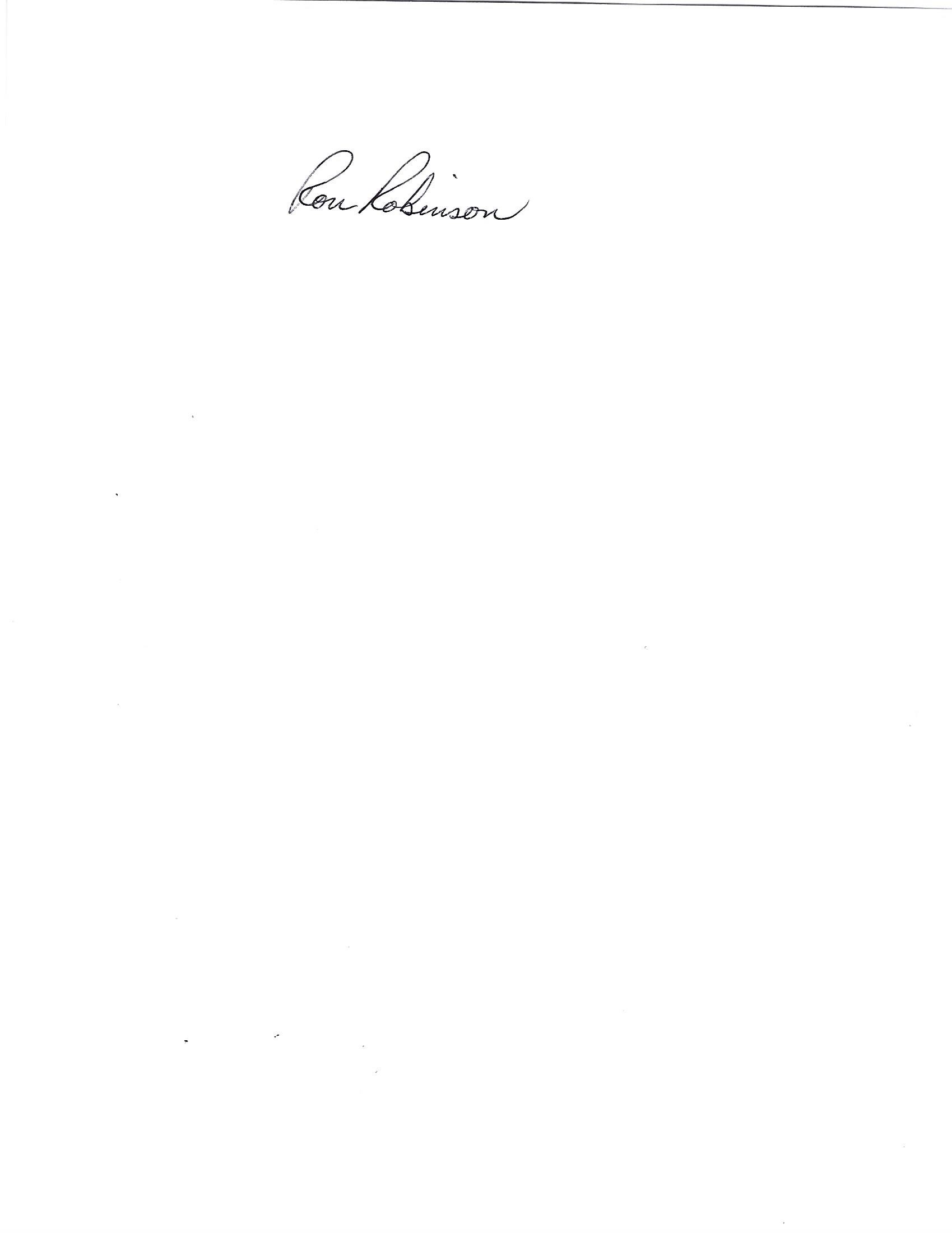 RON ROBINSONTOWN CLERK